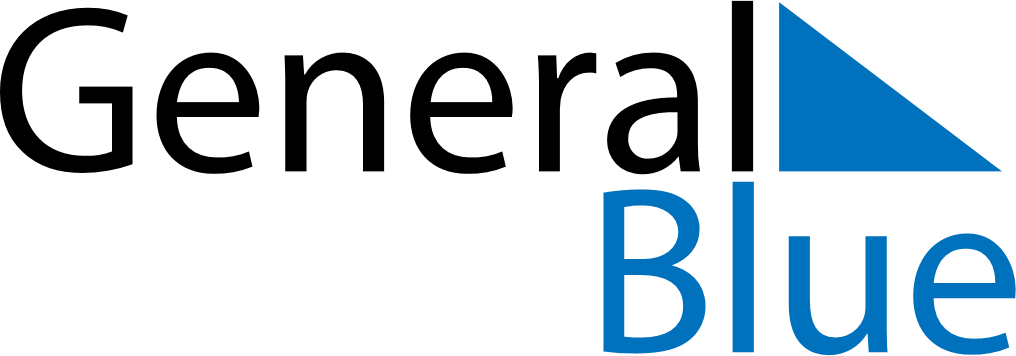 June 2024June 2024June 2024June 2024June 2024June 2024June 2024Bocana de Paiwas, South Caribbean Coast, NicaraguaBocana de Paiwas, South Caribbean Coast, NicaraguaBocana de Paiwas, South Caribbean Coast, NicaraguaBocana de Paiwas, South Caribbean Coast, NicaraguaBocana de Paiwas, South Caribbean Coast, NicaraguaBocana de Paiwas, South Caribbean Coast, NicaraguaBocana de Paiwas, South Caribbean Coast, NicaraguaSundayMondayMondayTuesdayWednesdayThursdayFridaySaturday1Sunrise: 5:13 AMSunset: 6:03 PMDaylight: 12 hours and 49 minutes.23345678Sunrise: 5:13 AMSunset: 6:03 PMDaylight: 12 hours and 49 minutes.Sunrise: 5:13 AMSunset: 6:03 PMDaylight: 12 hours and 50 minutes.Sunrise: 5:13 AMSunset: 6:03 PMDaylight: 12 hours and 50 minutes.Sunrise: 5:13 AMSunset: 6:04 PMDaylight: 12 hours and 50 minutes.Sunrise: 5:13 AMSunset: 6:04 PMDaylight: 12 hours and 50 minutes.Sunrise: 5:13 AMSunset: 6:04 PMDaylight: 12 hours and 50 minutes.Sunrise: 5:13 AMSunset: 6:04 PMDaylight: 12 hours and 51 minutes.Sunrise: 5:13 AMSunset: 6:05 PMDaylight: 12 hours and 51 minutes.910101112131415Sunrise: 5:13 AMSunset: 6:05 PMDaylight: 12 hours and 51 minutes.Sunrise: 5:14 AMSunset: 6:05 PMDaylight: 12 hours and 51 minutes.Sunrise: 5:14 AMSunset: 6:05 PMDaylight: 12 hours and 51 minutes.Sunrise: 5:14 AMSunset: 6:06 PMDaylight: 12 hours and 51 minutes.Sunrise: 5:14 AMSunset: 6:06 PMDaylight: 12 hours and 52 minutes.Sunrise: 5:14 AMSunset: 6:06 PMDaylight: 12 hours and 52 minutes.Sunrise: 5:14 AMSunset: 6:06 PMDaylight: 12 hours and 52 minutes.Sunrise: 5:14 AMSunset: 6:07 PMDaylight: 12 hours and 52 minutes.1617171819202122Sunrise: 5:14 AMSunset: 6:07 PMDaylight: 12 hours and 52 minutes.Sunrise: 5:15 AMSunset: 6:07 PMDaylight: 12 hours and 52 minutes.Sunrise: 5:15 AMSunset: 6:07 PMDaylight: 12 hours and 52 minutes.Sunrise: 5:15 AMSunset: 6:07 PMDaylight: 12 hours and 52 minutes.Sunrise: 5:15 AMSunset: 6:08 PMDaylight: 12 hours and 52 minutes.Sunrise: 5:15 AMSunset: 6:08 PMDaylight: 12 hours and 52 minutes.Sunrise: 5:15 AMSunset: 6:08 PMDaylight: 12 hours and 52 minutes.Sunrise: 5:16 AMSunset: 6:08 PMDaylight: 12 hours and 52 minutes.2324242526272829Sunrise: 5:16 AMSunset: 6:09 PMDaylight: 12 hours and 52 minutes.Sunrise: 5:16 AMSunset: 6:09 PMDaylight: 12 hours and 52 minutes.Sunrise: 5:16 AMSunset: 6:09 PMDaylight: 12 hours and 52 minutes.Sunrise: 5:16 AMSunset: 6:09 PMDaylight: 12 hours and 52 minutes.Sunrise: 5:17 AMSunset: 6:09 PMDaylight: 12 hours and 52 minutes.Sunrise: 5:17 AMSunset: 6:09 PMDaylight: 12 hours and 52 minutes.Sunrise: 5:17 AMSunset: 6:09 PMDaylight: 12 hours and 52 minutes.Sunrise: 5:17 AMSunset: 6:10 PMDaylight: 12 hours and 52 minutes.30Sunrise: 5:18 AMSunset: 6:10 PMDaylight: 12 hours and 52 minutes.